№ 7832Населенный пунктГродненская область, Залесский сельский совет, агр. ЗалесьеНомер захоронения  № 7832Дата захоронения   1 МВВид захоронения Братская могила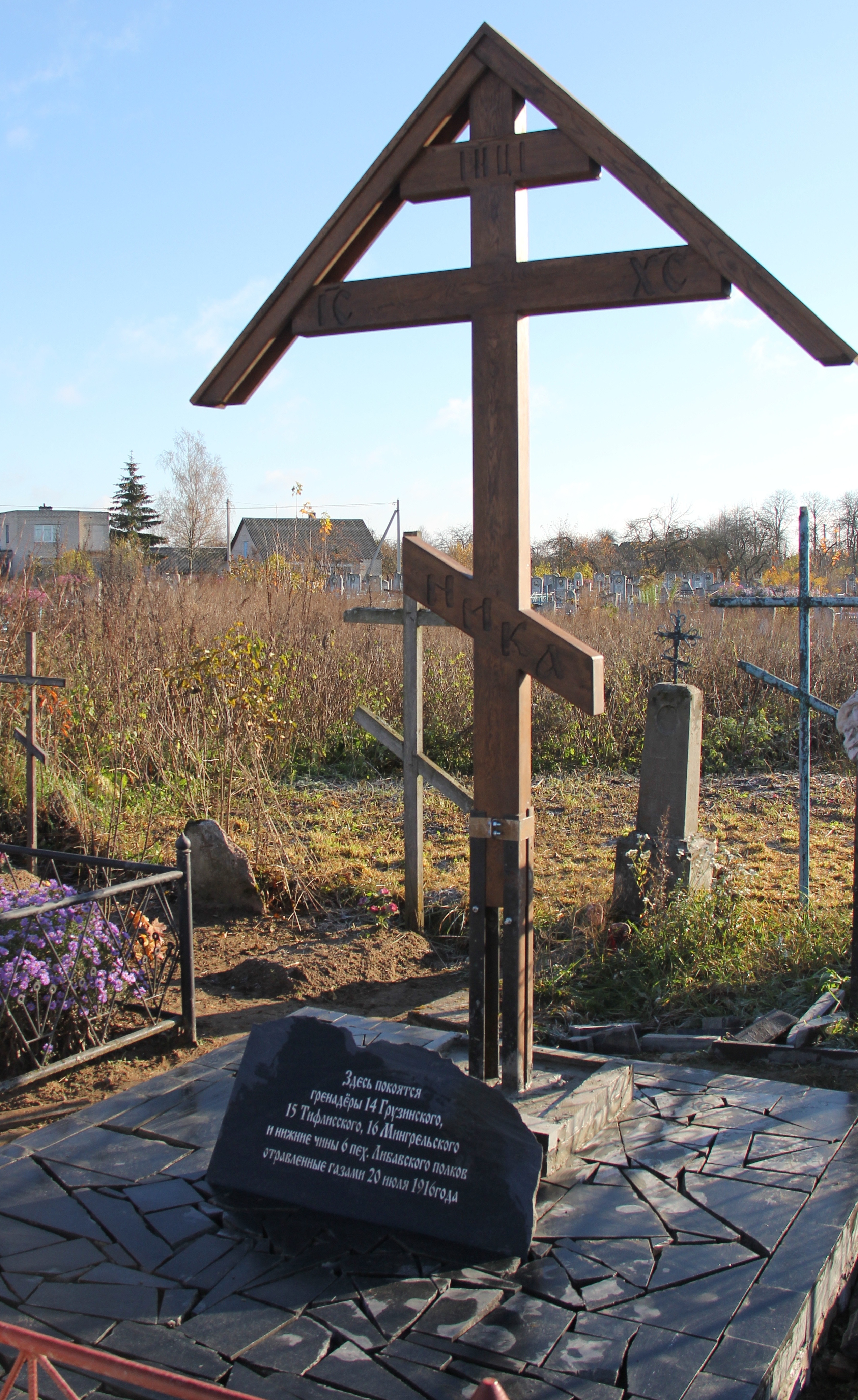 	10.Дополнительная     информация:Захоронение благоустроено за счет средств местного благотворительного  культурно-исторического фонда  памяти  Первой мировой  войны «Крокі».Список солдат  и офицеров  14 Грузинского, 15 Тифлисского, 16 Мингрельского и нижних чинов 6 пехотного Либавского полков захороненных в агр. Залесье (воинское захоронение № 7832).Офицеры.Енохович Всеволод Николаевич. Подпоручик 335-го пехотного Анапского полка. Похоронен у церкви близ станции Залесье. РГВИА, ф. 2144, оп. 1, д. 963, л. 33 об., схема – л. 34, 37 (№1).Иванов Михаил Яковлевич. Подпоручик 335-го пехотного Анапского полка. Похоронен у церкви близ станции Залесье. РГВИА, ф. 2144, оп. 1, д. 963, л. 33об, схема – л. 34, 37 (№1).Мальцев Александр Павлович. Прапорщик 335-го пехотного Анапского полка. Похоронен у церкви близ станции Залесье. РГВИА, ф. 2144, оп. 1, д. 963, л. 33об, схема – л. 34, 37 (№1).Нижние чины.Алишов Сахаутдин. Ефрейтор 336-го пехотного Челябинского полка. Похоронен у церкви близ ст. Залесье. РГВИА, ф. 2144, оп. 1, д. 963, л. 33, схема – л. 34, 37 (№1).Богацкий Дорофей Степанович. Гренадер 11-й роты 14-го гренадерского Грузинского полка. Похоронен в близи ст. Залесье на братском кладбище около церкви. РГВИА, ф. 2144, оп. 1, д. 963, л. 3, 7, схема – л. 11, 12 (№2).Буйновский Иван. Рядовой 333-го пехотного Глазовского полка. Похоронен у церкви близ ст. Залесье. РГВИА, ф. 2144, оп. 1, д. 963, л. 33, схема – л. 34, 37 (№1).Вислобоков Андрей. Рядовой 13-й роты 334-го пехотного Ирбитского полка. Похоронен у церкви близ ст. Залесье. РГВИА, ф. 2144, оп. 1, д. 963, л. 33, схема – л. 34, 37 (№1).Волосатов Иван. Рядовой 336-го пехотного Челябинского полка. Похоронен у церкви близ ст. Залесье. РГВИА, ф. 2144, оп. 1, д. 963, л. 33, схема – л. 34, 37 (№1).Волосов Семен Егорович. Рядовой 9-й роты 14-го гренадерского Грузинского полка. Похоронен вблизи ст. Залесье на братском кладбище около церкви. РГВИА, ф. 2144, оп. 1, д. 963, л. 3, 7, схема – л. 11, 12 (№2).Глущенко Иван Иванович. Рядовой 11-й роты 14-го гренадерского Грузинского полка. Похоронен вблизи ст. Залесье на братском кладбище около церкви. РГВИА, ф. 2144, оп. 1, д. 963, л. 3, 7, схема – л. 11, 12 (№2).Годненко Николай. Рядовой 334-го пехотного Ирбитского полка. Похоронен у церкви близ ст. Залесье. РГВИА, ф. 2144, оп. 1, д. 963, л. 33, схема – л. 34, 37 (№1).Годненко Николай. Рядовой 334-го пехотного Ирбитского полка. Похоронен у церкви близ ст. Залесье. РГВИА, ф. 2144, оп. 1, д. 963, л. 33, схема – л. 34, 37 (№1).Горбачев Николай Терентьевич. Рядовой 9-й роты 14-го гренадерского Грузинского полка. Похоронен вблизи ст. Залесье на братском кладбище около церкви. РГВИА, ф. 2144, оп. 1, д. 963, л. 3, 7, схема – л. 11, 12 (№2).Дементьев Сергей Трофимович. Рядовой 9-й роты 14-го гренадерского Грузинского полка. Похоронен вблизи ст. Залесье на братском кладбище около церкви. РГВИА, ф. 2144, оп. 1, д. 963, л. 3, 7, схема – л. 11, 12 (№2).Жданов Константин. Рядовой 336-го пехотного Челябинского полка. Похоронен у церкви близ ст. Залесье. РГВИА, ф. 2144, оп. 1, д. 963, л. 33, схема – л. 34, 37 (№1).Золовкин Федор Климович. Рядовой 9-й роты 14-го гренадерского Грузинского полка. Похоронен вблизи ст. Залесье на братском кладбище около церкви. РГВИА, ф. 2144, оп. 1, д. 963, л. 3, 7, схема – л. 11, 12 (№2).Карамышев Федор Федорович. Рядовой 10-й роты 14-го гренадерского Грузинского полка. Похоронен вблизи ст. Залесье на братском кладбище около церкви. РГВИА, ф. 2144, оп. 1, д. 963, л. 3, 7, схема – л. 11, 12 (№2).Ключников Григорий Алексеевич. Рядовой 10-й роты 14-го гренадерского Грузинского полка. Похоронен вблизи ст. Залесье на братском кладбище около церкви. РГВИА, ф. 2144, оп. 1, д. 963, л. 3, 7, схема – л. 11, 12 (№2).Кожевников Алексей. Младший мастер 333-го пехотного Глазовского полка. Похоронен у церкви близ ст. Залесье. РГВИА, ф. 2144, оп. 1, д. 963, л. 33, схема – л. 34, 37 (№1).Кубушкин Степан Назарович. Рядовой 10-й роты 14-го гренадерского Грузинского полка. Похоронен вблизи ст. Залесье на братском кладбище около церкви. РГВИА, ф. 2144, оп. 1, д. 963, л. 3, 7, схема – л. 11, 12 (№2).Кудрявцев Николай Михаилович. Рядовой 9-й роты 14-го гренадерского Грузинского полка. Похоронен вблизи ст. Залесье на братском кладбище около церкви. РГВИА, ф. 2144, оп. 1, д. 963, л. 3, 7, схема – л. 11, 12 (№2).Кукушкин Василий Дмитриевич. Рядовой 10-й роты 14-го гренадерского Грузинского полка. Похоронен вблизи ст. Залесье на братском кладбище около церкви. РГВИА, ф. 2144, оп. 1, д. 963, л. 3, 7, схема – л. 11, 12 (№2).Луценко Яков Кузьмич. Рядовой 10-й роты 14-го гренадерского Грузинского полка. Похоронен вблизи ст. Залесье на братском кладбище около церкви. РГВИА, ф. 2144, оп. 1, д. 963, л. 3, 7, схема – л. 11, 12 (№2).Лютов Иван Петрович. Рядовой 9-й роты 14-го гренадерского Грузинского полка. Похоронен вблизи ст. Залесье на братском кладбище около церкви. Награжден Георгиевским крестом 4-ой степени №541091. РГВИА, ф. 2144, оп. 1, д. 963, л. 3, 7, схема – л. 11, 12 (№2).Лялев Иосиф. Рядовой 333-го пехотного Глазовского полка. Похоронен у церкви близ ст. Залесье. РГВИА, ф. 2144, оп. 1, д. 963, л. 33, схема – л. 34, 37 (№1).Манэфов Абдул. Рядовой 335-го пехотного Анапского полка. Похоронен у церкви близ ст. Залесье. РГВИА, ф. 2144, оп. 1, д. 963, л. 33, схема – л. 34, 37 (№1).Матвеев Егор. Рядовой 334-го пехотного Ирбитского полка. Похоронен у церкви близ ст. Залесье. РГВИА, ф. 2144, оп. 1, д. 963, л. 33, схема – л. 34, 37 (№1).Мышкин Алексей. Младший унтер-офицер 333-го пехотного Глазовского полка. Похоронен у церкви близ ст. Залесье. РГВИА, ф. 2144, оп. 1, д. 963, л. 33, схема – л. 34, 37 (№1).Наваев Илья Семенович. Гренадер 9-й роты 14-го гренадерского Грузинского полка. Похоронен вблизи ст. Залесье на братском кладбище около церкви. РГВИА, ф. 2144, оп. 1, д. 963, л. 3, 7, схема – л. 11, 12 (№2).Огородников Михаил. Рядовой 334-го пехотного Ирбитского полка. Похоронен у церкви близ ст. Залесье. РГВИА, ф. 2144, оп. 1, д. 963, л. 33, схема – л. 34, 37 (№1).Олдырев Кузьма. Рядовой 335-го пехотного Анапского полка. Похоронен у церкви близ ст. Залесье. РГВИА, ф. 2144, оп. 1, д. 963, л. 33, схема – л. 34, 37 (№1).Отверов Алексей. Рядовой 334-го пехотного Ирбитского полка. Похоронен у церкви близ ст. Залесье. РГВИА, ф. 2144, оп. 1, д. 963, л. 33, схема – л. 34, 37 (№1).Панасенко Фома. Гренадер 10-й роты 14-го гренадерского Грузинского полка. Похоронен вблизи ст. Залесье на братском кладбище около церкви. РГВИА, ф. 2144, оп. 1, д. 963, л. 3, 7, схема – л. 11, 12 (№2).Пантелеев Николай. Рядовой 333-го пехотного Глазовского полка. Похоронен у церкви близ ст. Залесье. РГВИА, ф. 2144, оп. 1, д. 963, л. 33, схема – л. 34, 37 (№1).Пасынков Федор Трофимович. Гренадер 11-й роты 14-го гренадерского Грузинского полка. Похоронен вблизи ст. Залесье на братском кладбище около церкви. Награжден Георгиевской медалью 4-я степени №354914. РГВИА, ф. 2144, оп. 1, д. 963, л. 3, 7, схема – л. 11, 12 (№2).Першин Дмитрий. Рядовой 333-го пехотного Глазовского полка. Похоронен у церкви близ ст. Залесье. РГВИА, ф. 2144, оп. 1, д. 963, л. 33, схема – л. 34, 37 (№1).Позио Иосиф. Рядовой 335-го пехотного Анапского полка. Похоронен у церкви близ ст. Залесье. РГВИА, ф. 2144, оп. 1, д. 963, л. 33, схема – л. 34, 37 (№1).Полежаев Иван Васильевич. Гренадер 11-й роты 14-го гренадерского Грузинского полка. Похоронен вблизи ст. Залесье на братском кладбище около церкви. РГВИА, ф. 2144, оп. 1, д. 963, л. 3, 7, схема – л. 11, 12 (№2).Приходько Савелий Осипович (Иосифович). Гренадер 10-й роты 14-го гренадерского Грузинского полка. Похоронен вблизи ст. Залесье на братском кладбище около церкви. Награжден Георгиевскими крестами: 4-й степени №319877, 3-й степени №82614 и 2-й степени №9350. Уроженец Рязанской губернии Спасского уезда Кирецкой волости с. Сушки. РГВИА, ф. 2144, оп. 1, д. 963, л. 3, 7, схема – л. 11, 12 (№2).Прокопов Григорий Михайлович. Гренадер 9-й роты 14-го гренадерского Грузинского полка. Похоронен вблизи ст. Залесье на братском кладбище около церкви. РГВИА, ф. 2144, оп. 1, д. 963, л. 3, 7, схема – л. 11, 12 (№2).Пурцев Ефим Иванович. Гренадер 11-й роты 14-го гренадерского Грузинского полка. Похоронен вблизи ст. Залесье на братском кладбище около церкви. РГВИА, ф. 2144, оп. 1, д. 963, л. 3, 7, схема – л. 11, 12 (№2).Радионов Вадимир Спиридонович. Гренадер 12-й роты 14-го гренадерского Грузинского полка. Похоронен вблизи ст. Залесье на братском кладбище около церкви. РГВИА, ф. 2144, оп. 1, д. 963, л. 3, 7, схема – л. 11, 12 (№2).Редников Иван Степанович. Гренадер 10-й роты 14-го гренадерского Грузинского полка. Похоронен вблизи ст. Залесье на братском кладбище около церкви. РГВИА, ф. 2144, оп. 1, д. 963, л. 3, 7, схема – л. 11, 12 (№2).Рогачев Федор Афанасьевич. Гренадер 9-й роты 14-го гренадерского Грузинского полка. Похоронен вблизи ст. Залесье на братском кладбище около церкви. РГВИА, ф. 2144, оп. 1, д. 963, л. 3, 7, схема – л. 11, 12 (№2).Серкин Иван. Рядовой 333-го пехотного Глазовского полка. Похоронен у церкви близ ст. Залесье. РГВИА, ф. 2144, оп. 1, д. 963, л. 33, схема – л. 34, 37 (№1).Смирнов Михаил Сергеевич. Гренадер 9-й роты 14-го гренадерского Грузинского полка. Похоронен вблизи ст. Залесье на братском кладбище около церкви.  РГВИА, ф. 2144, оп. 1, д. 963, л. 3, 7, схема – л. 11, 12 (№2).Солдатов Семен. Рядовой 335-го пехотного Анапского полка. Похоронен у церкви близ ст. Залесье. РГВИА, ф. 2144, оп. 1, д. 963, л. 33, схема – л. 34, 37 (№1).Степанов Валериан. Рядовой 336-го пехотного Челябинского полка. Похоронен у церкви близ ст. Залесье. РГВИА, ф. 2144, оп. 1, д. 963, л. 33, схема – л. 34, 37 (№1).Сухин Иосиф. Рядовой 335-го пехотного Анапского полка. Похоронен у церкви близ ст. Залесье. РГВИА, ф. 2144, оп. 1, д. 963, л. 33, схема – л. 34, 37 (№1).Чурбанов Николай. Гренадер 9-й роты 14-го гренадерского Грузинского полка. Похоронен вблизи ст. Залесье на братском кладбище около церкви. РГВИА, ф. 2144, оп. 1, д. 963, л. 3, 7, схема – л. 11, 12 (№2).Шаронов Григорий Игнатьевич. Гренадер 9-й роты 14-го гренадерского Грузинского полка. Похоронен вблизи ст. Залесье на братском кладбище около церкви. РГВИА, ф. 2144, оп. 1, д. 963, л. 3, 7, схема – л. 11, 12 (№2).